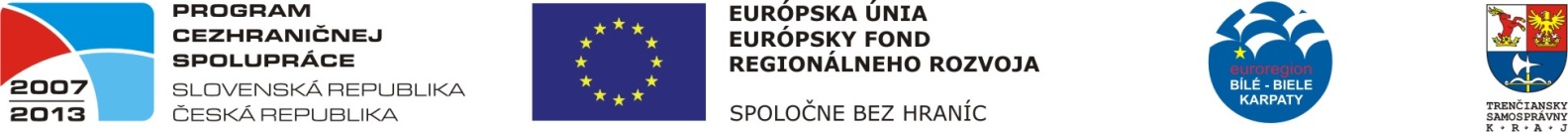       				FOND MIKROPROJEKTŮ„Žabeň a Žabokreky – navzdory hranicím jsme si blízcí“Dotace v rámci Operačního programu přeshraniční spolupráce Slovenská republika – Česká republika 2007 – 2013 Informační brožuraDen samosprávyTermín:    sobota  8. března a neděle 9. března 2014Místo:       Žabokreky a okolíOdjezd:    v 16 hodin, návrat v sobotu ve večerních hodináchProgram: Diskuze nad problematikou slovenských obcí v žilinském kraji, specifika oblasti Turiec, možnosti výměnných pobytu a rozvoje cestovního ruchu. Zhodnocení společně realizovaných projektů. Vize, plány a rozvoj spolupráce v dalších letech.Z projektu je hrazeno cestovné, stravné a ubytování.Na setkání s Vámi se těší:starostka Žabokrek Ing. Zuzana Valocká a starosta Žabně Mgr. David Hejneš